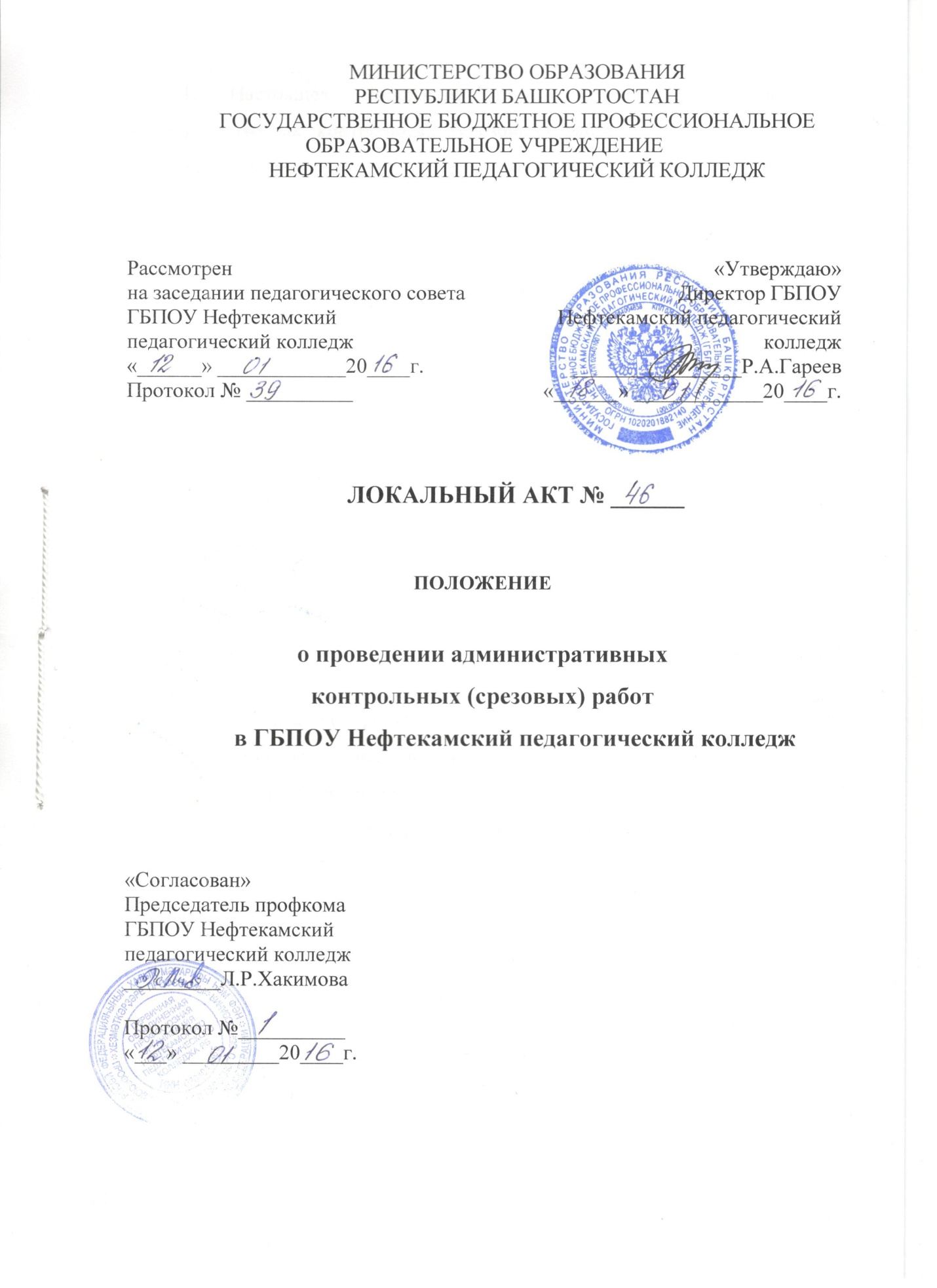 1. Настоящее Положение определяет порядок проведения административных контрольных (срезовых) работ обучающихся ГБПОУ Нефтекамский педагогический колледж (далее «Колледж»).2. Настоящее положение разработано в соответствии с установленными требованиями:-	Федерального закона от 29.12.2012 №273-Ф3 «Об образовании в Российской Федерации»;-	приказа Министерства образования и науки Российской Федерации от 14.06.2013 №464 «Об утверждении порядка организации и осуществления
образовательной деятельности по образовательным программам среднего
профессионального образовании»;-	Устава Колледжа.3.	Проверка и оценка качества профессионального образования на
соответствие требованиям Федеральных государственных образовательных
стандартов, является основой объективной оценки уровня образования и
квалификации выпускников эффективности деятельности педагогического
коллектива.4.	Срезовые контрольные работы проводятся с целью выявления уровня усвоения обучающимися знаний, умений и навыков по отдельным предметам, а также для определения качества знаний.5.	Проверка и оценка уровней подготовленности обучающихся проводится в соответствии с целями обучения, учебными планами и программами по дисциплинам теоретического обучения.6.	График проведения административных контрольных работ
рассматривается как часть внутриколледжного контроля.7.	В течение учебного года могут проводиться внеплановые
административные контрольные работы. В этом случае издается приказ на проведение административной контрольной работы.8.	Для получения объективных результатов проверки качества усвоения учебного материала, административные контрольные работы проводятся в форме компьютерного тестирования или письменного выполнения определенного задания.9.	Контрольные (срезовые) работы по теоретическому обучению проводятся за счет учебного времени, отведенного на изучение конкретного предмета.Проводится административная контрольная работа в группах по всем специальностям, по общеобразовательным учебным дисциплинам, дисциплинам естественнонаучного, общепрофессионального циклов и по профессиональным модулям.Методика проведения контрольных (срезовых) работ представляет собой комплексный анализ знаний и умений обучающихся. Контрольные срезы проводятся преподавателем по отдельному графику.В целях улучшения контроля за результативностью усвоения материала организация и проведение контрольных (срезовых) работ находится в ведении председателей цикловых комиссий, заместителя директора по учебной работе, секретаря учебной частью.13.	Сроки проведения контрольных (срезовых) работ разрабатываются заместителем директора по учебной работе и утверждаются директором колледжа, доводятся до сведения  секретаря учебной части для составления графика проведения контрольных (срезовых) работ.14.	В графике проведения контрольных (срезовых) работ указывается:номер группы;наименование учебной дисциплины (МДК);дата проведения срезовой работы;номер кабинета;Ф.И.О. преподавателя.15.	Контрольные задания (далее КЗ) разрабатываются с учетом знаний, полученных обучающимися на момент проверки.16.	База КЗ должна охватывать все дидактические единицы содержательного минимума ФГОС или авторской программы.Последовательность заданий в базе КЗ должна соответствовать последовательности изложения учебного материала по конкретной дисциплине.По результатам проверки контрольных (срезовых) работ по теоретическому обучению оформляется протокол.Анализ работ осуществляет преподаватель дисциплины в срок не более двух дней после ее проведения. В анализе необходимо указать количество обучающихся, принявших участие в работе, % абсолютной и качественной успеваемости, количество 5, 4, 3, 2; темы/разделы слабо усвоенные обучающимися; перечень мероприятий для коррекционной работы по материалу, который вызвал у обучающихся затруднения (Приложение 1).По итогам проведения контрольных (срезовых) работ председатели цикловых комиссий готовят отчет и предоставляют его заместителю директора по учебной работе.21.	Контрольные задания, информационные карты, тестовые задания, протоколы и анализ контрольных (срезовых) работ от преподавателей хранятся у заместителя директора по учебной работе в течение года.22.	Итоги выполнения контрольных (срезовых) работ, а также мероприятия по устранению выявленных недостатков по теоретическому обучению рассматриваются на заседаниях цикловых комиссий и обсуждаются на педагогическом совете по итогам полугодия и года.23.	Преподаватели несут ответственность за подготовку обучающихся и за организацию своевременного проведения контрольных (срезовых) работ.Приложение 1ОТЧЕТО проведении административных контрольных работ20__/20____ учебный годПредмет ________________________________________________________________________Группа                                             ДатаГруппа                                             ДатаГруппа                                             ДатаПреподаватель____________________________________________________________Типичные ошибки ______________________________________________________________________________________________________________________________________________________________________________________________________________________Общие для всех групп_____________________________________________________________________________ __________________________________________________________________________________________________________________________________________________________Характерные для отдельных групп_________________________________________________________________________________________________________________________________________________________________________________________________________Предложения по организации корректирующих действий _______________________________________________________________________________________________________________________________________________________________________________________________________________________________________Рекомендации (заполняется представителем колледжа)_______________________________________________________________________________________________________________________________________________________________________________________________________________________________________Подпись__________________                                                                      Дата__________________ГруппаКол-во студентов в группеПисали работу«5»«4»«3»«2»Абсолютная успеваемостьКачественная успеваемость